2024 г.Конкурсное задание разработано экспертным сообществом и утверждено Менеджером компетенции, в котором установлены нижеследующие правила и необходимые требования владения профессиональными навыками для участия в соревнованиях по профессиональному мастерству.Конкурсное задание включает в себя следующие разделы:1. ОСНОВНЫЕ ТРЕБОВАНИЯ КОМПЕТЕНЦИИ	41.1. ОБЩИЕ СВЕДЕНИЯ О ТРЕБОВАНИЯХ КОМПЕТЕНЦИИ	41.2. ПЕРЕЧЕНЬ ПРОФЕССИОНАЛЬНЫХ ЗАДАЧ СПЕЦИАЛИСТА ПО КОМПЕТЕНЦИИ «Физическая культура, спорт и фитнес»	41.3. ТРЕБОВАНИЯ К СХЕМЕ ОЦЕНКИ	81.4. СПЕЦИФИКАЦИЯ ОЦЕНКИ КОМПЕТЕНЦИИ	91.5. КОНКУРСНОЕ ЗАДАНИЕ ДЛЯ ЮНИОРОВ	102. СПЕЦИАЛЬНЫЕ ПРАВИЛА КОМПЕТЕНЦИИ	192.1. Личный инструмент конкурсанта	252.2. Материалы, оборудование и инструменты, запрещенные на площадке	283. ПРИЛОЖЕНИЕ	28ПРИЛОЖЕНИЕ	28ИСПОЛЬЗУЕМЫЕ СОКРАЩЕНИЯПМ - просветительского мероприятияСКУС – средства контроля усвоения содержанияТЭ – технический эксперт1. ОСНОВНЫЕ ТРЕБОВАНИЯ КОМПЕТЕНЦИИ1.1. ОБЩИЕ СВЕДЕНИЯ О ТРЕБОВАНИЯХ КОМПЕТЕНЦИИТребования компетенции (ТК) «Физическая культура, спорт и фитнес» определяют знания, умения, навыки и трудовые функции, которые лежат в основе наиболее актуальных требований работодателей отрасли. Целью соревнований по компетенции является демонстрация лучших практик и высокого уровня выполнения работы по соответствующей рабочей специальности или профессии. Требования компетенции являются руководством для подготовки конкурентоспособных, высококвалифицированных специалистов / рабочих и участия их в конкурсах профессионального мастерства.В соревнованиях по компетенции проверка знаний, умений, навыков и трудовых функций осуществляется посредством оценки выполнения практической работы. Требования компетенции разделены на четкие разделы с номерами и заголовками, каждому разделу назначен процент относительной важности, сумма которых составляет 100.1.2. ПЕРЕЧЕНЬ ПРОФЕССИОНАЛЬНЫХ ЗАДАЧ СПЕЦИАЛИСТАПО КОМПЕТЕНЦИИ «Физическая культура, спорт и фитнес»Таблица №1Перечень профессиональных задач специалистапо компетенции «Физическая культура, спорт и фитнес»1.3. ТРЕБОВАНИЯ К СХЕМЕ ОЦЕНКИСумма баллов, присуждаемых по каждому аспекту, должна попадать в диапазон баллов, определенных для каждого раздела компетенции, обозначенных в требованиях и указанных в таблице №2.Таблица №2Матрица пересчета требований компетенции в критерии оценки1.4. СПЕЦИФИКАЦИЯ ОЦЕНКИ КОМПЕТЕНЦИИОценка Конкурсного задания будет основываться на критериях, указанных в таблице №3:Таблица №3Оценка конкурсного задания1.5. КОНКУРСНОЕ ЗАДАНИЕ ДЛЯ ЮНИОРОВОбщая продолжительность Конкурсного задания: 12 ч. 00 мин.Количество конкурсных дней: 3 дня.Оценка знаний участника должна проводиться через практическое выполнение Конкурсного задания. В дополнение могут учитываться требования работодателей для проверки теоретических знаний / оценки квалификации.1.5.1. Разработка/выбор конкурсного задания (ссылка на Яндекс Диск с матрицей, заполненной в Excel)Конкурсное задание состоит из 3 модулей, включает обязательную к выполнению часть (инвариант) – 3 модуля. Общее количество баллов конкурсного задания составляет 100.Обязательная к выполнению часть (инвариант) выполняется всеми регионами без исключения на всех уровнях чемпионатов.Таблица №4Матрица конкурсного заданияИнструкция по заполнению матрицы конкурсного задания (Приложение № 1)1.5.2. Структура модулей конкурсного задания Модуль А. Контроль выполнения правил вида спорта во время проведения спортивного соревнования по отдельному виду спорта, спортивной дисциплине, этапа спортивного соревнования (инвариант).Задание: Выполнение процедуры судейства игровых видов спорта.Время на выполнение модуля - 90 минутОписание задания: произвести фиксацию нарушений правил в рамках просмотра видео фрагментов соревнований по двум видам спорта и определить в соответствии с действующими правилами, возможные дисциплинарные наказания с использованием жестовой визуализации (первый вид  определяется случайным выбором из таких видов спорта, как мини-футбол, баскетбол, волейбол, гандбол, хоккей с шайбой; второй вид спорта определяется региональным компонентом и может быть представлен русской лаптой, настольным теннисом, а также любым национальным видом спорта)Лимит времени на выполнение задание: 90 мин.Лимит времени на подготовку площадки: не предусмотреноЛимит времени на демонстрацию задания: не предусмотреноАлгоритм выполнения задания:- изучить материалы видеофрагментов 1 и 2;- определить время нарушения правил/причины остановки игры каждого вида спорта (видеофрагмент 1 и 2);- определить необходимую жестовую визуализацию в соответствии с нарушением правил/причиной остановки игры каждого вида спорта (видеофрагмент 1 и 2), сделать фиксацию номера жеста и обозначить его название в Шаблоне 6 в соответствии с официальными правилами по виду спорта и жестами судей, расположенными в контент-папке конкурсанта;- определить возможное дисциплинарное наказание/изменение игровой ситуации за нарушение правил/причину остановки игры каждого вида спорта (видеофрагмент 1 и 2);- заполнить Шаблон 6 «Протокол фиксации нарушений/причины остановки в процессе игры»;- сохранить Шаблон 6, в формате PDF, указав в имени файла ФИО конкурсанта (пример: Шаблон 6_Иванов Иван Иванович);- перенести Шаблон 6 на флешнакопитель;- флешнакопитель поместить в конверт, запечатать, подписать «ФИО конкурсанта», и поместить в место сбора печатных материалов до истечения времени на подготовку конкурсного задания.Особенности выполнения задания. При выполнении задания конкурсант может использовать правила судейства и жесты судей по видам спорта, размещенные в контент-папке на рабочем столе. Длительность одного видеофрагмента игры 5-6 минут по каждому виду спорта. Время фиксации нарушений/причины остановки в процессе игры составляет +/- 5 секунд.Шаблон № 1. Протокол фиксации нарушений/причины остановки в процессе игрыФИО участника:Вид спорта: Вид спорта:Модуль Б. Реализация просветительских программ и информационных мероприятий для целевых аудиторий: молодежь, родители, взрослые спортсмены, организаторы спортивных мероприятий, тренеры, инструкторы-методисты, медицинский персонал (инвариант). Задание: Разработка и проведение просветительского мероприятия (далее – ПМ) по антидопинговому контролю для начинающих спортсменов.Время на выполнение модуля - 150 минутОписание задания. На основе полученной темы и задач, разработать:- содержание проведения ПМ в форме сказки, рассказа, былины или повествования;- визуальный контент для демонстрации перед группой начинающих спортсменов; - интерактивную часть с применением физической активности, направленной на закрепление полученных знаний. Лимит времени на выполнение задания: 130 минутЛимит времени на подготовку площадки (на 1 конкурсанта): 5 минутЛимит времени на представление (на 1 конкурсанта): 15 минутАлгоритм работы (130 минут):1. Подготовить план проведения ПМ с учетом заданной тематики, задач и возрастной аудитории, включающий: обучающую часть, физическую активность и средства контроля усвоения содержания (далее – СКУС).2. Разработать содержание обучающей части ПМ с учетом заданных темы, задач и возрастной аудитории, используя формы: сказки, рассказа, былины или повествования.3. Разработать содержание интерактивной части ПМ с учетом заданных тематики, задач и возрастной аудитории:3.1. Подобрать материалы и оборудование для проведения физической активности с учетом заданной тематики, задач и возраста аудитории;3.2. Отрепетировать физическую активность без привлечения волонтеров-актеров;3.3. Разработать содержание СКУС с учетом заданных тематики, задач и возрастной аудитории.4. В случае необходимости корректировки визуального контента конкурсант должен сделать это на своем рабочем месте. Внесение изменений на компьютере ТЭ не допускается! Далее повторить действия по переносу визуального контента на компьютер ТЭ и проверке его на работоспособность.5. Сохранить визуальный контент на флешнакопитель, поместить в конверт, запечатать, подписать «ФИО конкурсанта» и поместить в место сбора печатных материалов до истечения времени на подготовку конкурсного задания.Особенности выполнения задания. При планировании содержания интерактивной части на основе физической активности необходимо учитывать тематику и возрастную категорию. Подготовка площадки для выполнения конкурсного задания осуществляется конкурсантом самостоятельно, если содержание ПМ является секретом для волонтеров, либо с привлечением волонтеров-актеров.Для демонстрации конкурсного задания привлекаются волонтеры-актеры в количестве 4 человек (2 мальчика и 2 девочки) возраста 10-12 лет. Группа волонтеров-актеров формируется для каждого конкурсанта отдельно, повторный выход волонтеров на площадку не допускается.Эксперт с особыми полномочиями, ответственный за сбор конвертов с флеш-накопителями, передает конверты главному эксперту для использования их при оценке конкурсного задания.После завершения демонстрации конкурсанту необходимо самостоятельно/с привлечением волонтеров привести площадку в исходное состояние (убрать на место инвентарь и оборудование, удалить разметку, закрыть на интерактивной панели все программы, которые использовались).Возможные ошибки. Содержание вербального контента (стихов, рассказа, сказки, былины) не соответствует тематике или возрастной категории. Визуальный контент не соответствует тематике конкурсного задания и возрастной категории. Выбор неподходящих методов и приемов коммуникации. Интерактивная часть ПМ на основе физической активности не соответствует тематике или возрастной категории, содержание СКУС не дает возможность провести проверку/ не соответствуют заданной тематике, задачам и возрасту аудитории.Модуль В. Вовлечение населения в занятия фитнесом. Реализация мероприятий по мотивации населения к занятиям фитнесом (инвариант). Задание: Разработка и проведение марафонов физкультурно-оздоровительной направленностиВремя на выполнение модуля -  480 минутЛимит времени на выполнение задания: 480 минут.Лимит времени на подготовку площадки: не предусмотреноЛимит времени на демонстрацию задания: не предусмотреноОписание задания. На основе полученных данных о теме и направленности марафона необходимо создать и опубликовать сайт с работающими вкладками, которые содержат информацию об особенностях марафона: структуре, содержании, ведущем (авторе) и выборе форм и вариантов участия.Алгоритм выполнения задания.1. Определить направление своего марафона (в зависимости от темы) и выбрать формат его проведения.2. Определить целевую аудиторию: для кого Вы это делаете?3. Определить продолжительность проведения марафона 4-6 дней.4. Описать условия доступа к марафону: где или с помощью каких программ, платформ, мессенджеров.5. Разработать план проведения марафона, из которого станет понятно содержание и объем работы (занятости) участников марафона.Важно:- в план на каждый день потребуется включать теоретическую и практическую составляющие, которые должны сочетаться между собой;- наличие названия (заголовка), даты и времени проведения каждого дня марафона;- каждый день марафона содержит информацию о порядке подготовки к нему: инвентарь, помещение и т.д.;6. Записать видео первого дня марафона (продолжительность 15-20 минут), из которого станет понятно:- кто и зачем обращается к клиентам (знакомство);- зачем нужен марафон (с какой целью проводится и для кого он будет полезен);- что будет происходить на марафоне / что ждет на марафоне клиента;- опыт и возможные результаты;- почему клиент должен выбрать именно Вас?- что получит клиент на выходе из марафона (планируемые результаты);- какая будет занятость;- какие предполагаются формы работы (лекции, тренировки, домашние задания, разборы и т.д.);- каким образом и с помощью каких программ будет организована коммуникация и обратная связь (мессенджеры, ВКС, сайт курса и т.д.);- что нужно приготовить для марафона (спортивное оборудование, дополнительные инструменты измерения, место для занятий и т.д.);- предложить содержание теоретической части первой встречи с учетом ответов на следующие вопросы: суть проблемы с учетом 30% изменений, ее причины, риски и пути решения. Теоретический материал оформить в виде визуализации любого электронного формата, которую необходимо использовать в процессе видеофрагмента (объем визуализации на усмотрение конкурсанта).- предложить содержание практической части первой встречи (диагностика: тесты, анкеты, опросники; демонстрация части тренировки).7. Записать видео промотренировки (продолжительность не более 10 минут). Цель промотренировки: познакомить потенциального клиента с формами проведения двигательной активности на полном курсе. Что требуется учесть:- наличие вводного слова, которое коротко даст понять, что сейчас предстоит сделать и для чего;- упражнения должны соответствовать теме марафона с учетом 30% изменений;- на протяжении всего видеоролика должен присутствовать качественный показ всех двигательных действий;- при использовании музыкального сопровождения, оно должно отражать характер двигательной активности, а не являться фоном;- методические указания должны способствовать правильности выполнения упражнений;- озвучивание количества повторений для каждого упражнения.Важно: видео должно быть уникальным и не повторять комплекс упражнений, который был записан для видео первого дня.8. Подобрать полезный рекламный контент для продвижения марафона: созданные гайды; полезные ссылки; чек-листы; рецепты и т.д.Важно: оценивается выше продукт, который создается в процессе подготовки, чем тот, который берется из интернета и не подвергается глобальным изменениям.9. Подготовить информацию о продолжении работы после марафона, описать содержание полного курса, указать цену и способ работы (предоставить информацию для связи с отделом продаж (менеджером), описать дни и часы работы, представить разные формы связи и т.п.).10. Подготовить информацию для возможной обратной связи с ведущим марафона (e-mail, телефон или мессенджеры, и т.д.).11. Произвести публикацию сайта.Особенности наполнения сайта:Сайт опубликован. Продукт представлен в виде лэндинга или сайта. Наличие блока «Меню». Наличие заголовков / подписей, позволяет понять начало отдельного блока / выложенного продукта. Наличие информации для клиента об особенностях курса. Оценка наличия и содержания: блок «Обратная связь или контакты»; блок «Новостная лента»; блок «Акции»; блок «Картинки и галереи»; блок «Команда»; блок «Отзывы», для каждого отзыва подобрана визуализация с указанием имени и города респондента. Кнопки навигации кликабельны и имеют русскоязычное название. Творческий подход к оформлению визуального ряда сайта (применение оригинальных собственных фото). Содержание описанных вариантов участия в полном курсе. Грамотность оформления сайта и визуального контента (презентации).Особенности выполнения задания: - в день Д-1 (день конкурсанта) для каждого конкурсанта в порядке жеребьёвки определяется волонтёр-оператор контента, работа с волонтером-оператором осуществляется не более 30 минут в целях знакомства, инструктажа по сути предстоящих работ и особенностям использования оборудования для фото- и видео- фиксации, осуществления пробной съемки фото и видео по необходимости. Конкурсанту запрещено коммуницировать с экспертом-наставником, он не вмешивается в процесс взаимодействия Конкурсанта и волонтёра-актера, не дает никаких указаний.- в первый день выполнения модуля «В» волонтеры-операторы согласно жеребьёвки в Д-1 приходят на площадку перед началом модуля для инструктажа по ТБ и последующей работы с конкурсантами;- перед стартом на выполнение задания эксперты обозначают рабочие зоны на площадке для проведения съемки контента для марафона (размер зоны на одного конкурсанта составляет не менее 3х4 метра); время на съемку каждый конкурсант планирует самостоятельно; для съемки видео или фото контента конкурсант может использовать волонтера-оператора, который закреплён путем жеребьевки в день Д-1 (День Конкурсанта);- для работы по модулю «В» конкурсанту предоставляется доступ в интернет на каждое рабочее место;- во второй день подготовки модуля «В» Конкурсант работает самостоятельно без привлечения волонтера-оператора и использует контент, подготовленный в первый день. Дополнительная фото/видео съёмка запрещены.- для работы с конструкторами сайта за день до начала ознакомления с рабочими местами организаторы создают аккаунты на платформах Bitrix24 и Tilda для каждого конкурсанта, а также аккаунт в RuTub или YouTube;- для возможности контроля за используемым контентом необходимо предусмотреть программу, позволяющую видеть трансляцию рабочего стола каждого конкурсанта на компьютере экспертов.Возможные ошибки. Отсутствие публикации сайта до истечения времени на выполнение конкурсного задания. Некорректное копирование ссылки на материалы конкурсного задания. Конкурсное задание выполнено без учета 30% изменений.2. СПЕЦИАЛЬНЫЕ ПРАВИЛА КОМПЕТЕНЦИИСпециальные правила компетенции включают в себя описание работы Главного эксперта для организации подготовки, инструктажей и проведения чемпионата; штрафные санкции при нарушении; требования к волонтерам-актерам.а.               Описание работы Главного эксперта: Подготовительный этапПредчемпионатный этап«День работы экспертов», Главный эксперт организует:а. регистрацию и проведение вводных инструктажей;б. чемпионат экспертов, после которого выполняет распределение ролей среди аккредитованных экспертов на площадке. К оценке конкурсных заданий допускаются эксперты, прошедшие тест-кейс по вопросам регламента и судейству в рамках компетенции;в. знакомство экспертов с утвержденными формулировками 30% изменений и со схемой оценки;г.  осмотр и подготовку рабочего места конкурсанта.Требования к рабочему месту конкурсанта:а. комплектация оборудованием, оргтехникой и канцелярскими товарами в соответствие с позициями ИЛ компетенции; б. расстояние между рабочими местами должно составлять около 0,5 метра;в. солнечный свет не должен светить в глаза участнику и падать на экран монитора; г. в распечатанном виде необходимо подготовить «Папку конкурсанта», которая должна включать: - актуальную версию конкурсного задания; - необходимые шаблоны для выполнения конкурсных заданий; - инфраструктурный лист; - перечень личных инструментов; - инструкцию по ОТ; - специальные правила, особые условия и штрафные санкции; - программу проведения чемпионата.д. в электронном виде на компьютере у конкурсанта необходимо:- создать электронную версию «Папки конкурсанта» и разместить в ней документы с учетом требований положения о проведении чемпионата и указанные выше;- разместить контент-папку следующего содержания: картинки, музыка, методические материалы – Правила судейства по выбранным видам спорта, Шаблоны по Модулям КЗ; - произвести проверку установки и работоспособности программного обеспечения: Smart Notebook, Word, Excel, Paint, Movavi, OBS studio, Audacity и иные указанные в ИЛ компетенции или их аналоги.В данный день нахождение конкурсантов на площадке запрещено.«День конкурсантов» (Д-1), Главный эксперт организует:а. регистрацию и проведение вводных инструктажей;б. жеребьевку по распределению рабочих мест;в. проверку личных инструментов;г. жеребьёвку и работу с волонтерами-операторами;д. время на ознакомление с площадкой и рабочими местами, в зависимости от Модуля / субкритерия может варьироваться от 20 до 60 мин., однако общее время, выделенное на ознакомление с площадкой и подготовку рабочего места, составляет от 2 до 4 часов.Чемпионатный этап (День 1, День 2, День 3) включает в себя требования к использованию цифровых и электронных устройств на площадке; начислению штрафных санкций; порядок привлечения и особенности работы с волонтерами. а.  Требования к использованию цифровых и электронных устройств на площадке: эксперты и конкурсанты обязаны с момента входа на площадку и до завершения конкурсного дня, за исключением обеденного перерыва, сдать мобильные телефоны и другие гаджеты с функцией передачи информации главному или ответственному эксперту. В случаи экстренной необходимости эксперту или конкурсанту дается возможность осуществить звонок в присутствии главного эксперта.б.     Начисление штрафных санкций: Таблица нарушенийТаблица санкцийКарточки конкурсантов, экспертов и организации суммируются.В случае если желтые карточки получают разные члены команды (конкурсант и эксперт, или конкурсант и команда, или эксперт и команда), то команда получает красную карточку.В случае если зеленые карточки получают разные члены команды (конкурсант и эксперт, или конкурсант и команда, или эксперт и команда), то команда получает желтую карточку (штраф участнику).Для своевременной фиксации Организаторами заблаговременно заготавливаются наборы цветных карточек для каждого конкурсанта и эксперта. В наборе 3 карточки разного цвета: желтая, зеленая и красная, размером 12*18см и заламинированные (с помощью скотча или ламинатора).С целью своевременной помощи, Организаторы заготавливают на каждого Конкурсанта комплект «Сигнальных карточек» размер 12*18 см (обязательно заламинированных с помощью скотча или ламинатора):в.    Порядок привлечения и особенности работы с волонтерами:Для выполнения работ на площадке привлекаются волонтеры-актеры, которые перед началом работы проходят регистрацию и инструктажи по ОТ, а также специальные инструктажи по виду выполняемой деятельности и обязательную разминку перед началом работы.Волонтеры-операторы для задания модуля «В» приходят на площадку в «День конкурсантов» для жеребьевки и знакомства с конкурсантом и его аппаратурой для фото/видео съемки в течение 30 минут. Требования к волонтерам-актерам:2.1. Личный инструмент конкурсанта2.2. Материалы, оборудование и инструменты, запрещенные на площадкеЛюбые материалы и оборудование, имеющиеся при себе у конкурсантов, необходимо предъявить Экспертам в «День Конкурсантов».Экспертная группа имеет право запретить использование любых предметов, которые будут сочтены потенциально опасными для волонтеров и конкурсантов, или же дающими конкурсанту несправедливое преимущество.Пользоваться смартфонами/телефонами, электронными и смарт-часами, иными персональными механическими и электронными устройствами (далее - Гаджеты) с функцией передачи информации запрещено на протяжении всего конкурса. Гаджеты конкурсантов и экспертов каждое утро передаются на хранение Главному эксперту, и выдаются во время обеденного перерыва, если задание завершено и возвращаются в конце соревновательного дня. В особых случаях разрешены звонки в присутствии Главного эксперта. Если инструмент не указан в списке разрешенных, конкурсант в «День Конкурсантов» обязан обратиться к экспертам площадки и Главному эксперту и согласовать применение инструмента. Решение по использованию таких инструментов принимается путем голосования экспертов чемпионата простым большинством голосов. 3. ПРИЛОЖЕНИЕПриложение №1 Инструкция по заполнению матрицы конкурсного заданияПриложение №2 Матрица конкурсного заданияПриложение №3 Критерии оценкиПриложение №4 Инструкция по охране труда по компетенции «Физическая культура, спорт и фитнес»№ п/пРазделВажность в %1Контроль выполнения правил вида спорта во время проведения спортивного соревнования по отдельному виду спорта, спортивной дисциплине, этапа спортивного соревнования121Специалист должен знать и понимать:   - правила вида спорта, в том числе правила подачи сигналов, жестов спортивным судьям;   - правила вида спорта, в том числе правила подачи сигналов, жестов спортивным судьям.121    Специалист должен уметь:   - «оценивать корректность технических действий участников спортивного соревнования, их соответствие правилам вида спорта»;   - подавать сигналы, в том числе жестами, спортивным судьям в соответствии с правилами вида спорта.122Реализация просветительских программ и информационных мероприятий для целевых аудиторий (молодежь, родители, взрослые спортсмены, организаторы спортивных мероприятий, тренеры, инструкторы-методисты, медицинский персонал)322Специалист должен знать и понимать:   - законодательство Российской Федерации в сфере физической культуры и спорта;   - основы педагогики и психологии;   - основы работы с текстовыми редакторами, электронными таблицами, электронной почтой и браузерами;   - международные антидопинговые правила и стандарты;   - антидопинговое законодательство Российской Федерации;   - современные методики составления просветительских программ и информационных мероприятий.322Специалист должен уметь:   - планировать методику проведения практических занятий;   - оформлять наглядные материалы по антидопинговой информационной тематике;   - разрабатывать контрольные задания для целевой аудитории;   - разрабатывать методы составления консультационных программ;   - использовать формы, приемы, методы и средства подачи информации, в том числе с учетом индивидуального плана спортивной подготовки;   - осуществлять выбор программы и методического обеспечения, включая цифровые образовательные ресурсы;   - осуществлять методическую работу с целевыми аудиториями, ориентируясь на личностные характеристики, развитие мотивации, познавательные интересы;   - пользоваться навыками убеждения, аргументации, установления контактов с целевой аудиторией разного возраста, родителями несовершеннолетних (лицами, их заменяющими), коллегами по работе;   - консультировать несовершеннолетних по вопросам антидопинговой тематики;   - пользоваться текстовыми редакторами, электронными таблицами, электронной почтой и браузерами.323Вовлечение населения в занятия фитнесом. Реализация мероприятий по мотивации населения к занятиям фитнесом563Специалист должен знать и понимать:   - принципы и составляющие ЗОЖ и активного долголетия;физкультурно-оздоровительные технологии ЗОЖ и активного долголетия;   - средства фитнеса для поддержания и развития ЗОЖ и физической активности;   - формы, виды и направления фитнеса для поддержания активного долголетия;   - возрастные особенности человека;   - технологии интегрированных маркетинговых коммуникаций;   - специальные мероприятия по реализации информативной и имиджевой политики организации для различных аудиторий;   - система и принципы организации мотивирующих фитнес-мероприятий;   - противопоказания к занятиям физической культурой и/или по направлениям / видам фитнеса;   - медико-биологические основы фитнеса;   - двигательная рекреация;   - основные и дополнительные услуги в фитнесе;   - основы организации занятия по фитнесу;   - особенности организации фитнеса для лиц различного возраста;   - правила пользования информационно-коммуникационными технологиями и средствами связи;   - цифровые технологии и их использование в индустрии фитнеса;   - биомеханика движений человека;   - основы миологии, взаиморасположения мышц и остеологии человека;   - двигательная рекреация;   - методы коммуникации с населением в фитнесе;   - технологии продаж в фитнесе;   - правила и нормы делового общения;   - возрастные особенности человека;   - типы личности и методы работы с возражениями;   - мобильные приложения в фитнес-индустрии;   - информационные технологии при работе с базами данных о населении, получающем фитнес-услуги;   - правила и техники самомотивации в фитнесе;   - техники позитивной мотивации в фитнесе;   - техники самопрезентации в фитнесе;   - фитнес-программы для улучшения общего физического состояния, для развития кардиоваскулярной выносливости, силы, гибкости, координации и баланса и их физиологическое обоснование;   - методика и структура занятий аэробной и анаэробной направленности в фитнесе;   - нормирование нагрузки и отдыха на разных этапах занятия по фитнесу с сочетаемостью разных типов нагрузки;   - общие принципы компоновки и комбинации физических упражнений в фитнесе, сочетания физических упражнений в фитнесе с другими видами оздоровительных занятий;   - основы ЗОЖ;   - техники самостраховки при занятиях фитнесом;   - техники безопасного использования тренажерных устройств, спортивного оборудования и свободных весов в фитнесе.563Специалист должен уметь:   - анализировать потребности различных групп населения в индивидуальном благополучии, гармоничном физическом и личностном развитии и мотивировать на развитие личностно ориентированной двигательной активности;   - информировать население о рисках, связанных с недостатком движения и физической активности;   - выбирать оптимальные средства и методы коммуникации для вовлечения населения в занятия фитнесом, пропаганды ЗОЖ и физической активности среди населения;   - использовать методы взаимодействия со СМИ для продвижения культуры ЗОЖ и физической активности среди населения и вовлечения населения в занятия фитнесом;   - подбирать материалы и готовить контент, пропагандирующий ЗОЖ и физическую активность среди различных групп населения;   - использовать социальные медиаресурсы, ресурсы информационно-телекоммуникационной сети "Интернет" для вовлечения населения в занятия фитнесом;   - организовывать взаимодействие с лицами старшего возраста, разъяснять роль и значение фитнеса в поддержании активного долголетия;   - использовать специальные мотивирующие фитнес-мероприятия для вовлечения населения в занятия фитнесом;   - пользоваться информационно-коммуникационными технологиями и средствами связи;   - применять в фитнесе индивидуальные цифровые устройства для диагностики и/или контроля своего состояния;   - выбирать оптимальные методы коммуникации с населением для регулярного взаимодействия;   - демонстрировать техники самостраховки при проведении мастер-классов, демонстрационных занятий;   - использовать техники самопрезентации для мотивации населения к регулярным занятиям фитнесом;разъяснять населению физиологические аспекты упражнений для улучшения общего физического состояния, для развития кардиоваскулярной выносливости, силы, гибкости, координации и баланса;   - разъяснять населению принципы дозирования нагрузки и определения регулярности нагрузки в фитнесе;   - разъяснять населению сущность процесса самомотивации и техники самомотивации в фитнесе;   - демонстрировать техники безопасного выполнения упражнений для улучшения общего физического состояния, для развития кардиоваскулярной выносливости, силы, гибкости, координации и баланса;   - использовать характеристики типов личности для поощрения и мотивации населения к регулярным занятиям фитнесом;   - использовать техники работы с возражениями;   - разъяснять населению особенности и правила рационального питания при занятиях фитнесом;   - использовать информационные технологии при работе с базами данных о населении, получающем фитнес-услуги.56Критерий/МодульКритерий/МодульКритерий/МодульКритерий/МодульКритерий/МодульИтого баллов за раздел ТРЕБОВАНИЙ КОМПЕТЕНЦИИРазделы ТРЕБОВАНИЙ КОМПЕТЕНЦИИAБВРазделы ТРЕБОВАНИЙ КОМПЕТЕНЦИИ11212Разделы ТРЕБОВАНИЙ КОМПЕТЕНЦИИ23232Разделы ТРЕБОВАНИЙ КОМПЕТЕНЦИИ35656Итого баллов за критерий/модульИтого баллов за критерий/модуль123256100КритерийКритерийМетодика проверки навыков в критерииАКонтроль выполнения правил вида спорта во время проведения спортивного соревнования по отдельному виду спорта, спортивной дисциплине, этапа спортивного соревнованияВизуальный контроль экспертной группой: - соблюдения временного регламента, заложенного на выполнение задания согласно алгоритма (фиксация за счет общего таймера);- последовательности действий согласно алгоритма.Оценка экспертной группой продукта, созданного конкурсантом:- соблюдения правильности выявления нарушений, фиксации времени его возникновения и описание наказания с включением жеста судьи (оценка происходит путем сравнения с эталоном, который составляется экспертами после старта на выполнение задания).БРеализация просветительских программ и информационных мероприятий для целевых аудиторий (молодежь, родители, взрослые спортсмены, организаторы спортивных мероприятий, тренеры, инструкторы-методисты, медицинский персонал)Визуальный контроль экспертной группой: - соблюдения временного регламента, заложенного на выполнение и демонстрацию задания согласно алгоритма (фиксация за счет общего таймера);- последовательности действий согласно алгоритма.Оценка экспертной группой порядка выступления:- оценка порядка проведения просветительского мероприятия. ВВовлечение населения в занятия фитнесом. Реализация мероприятий по мотивации населения к занятиям фитнесомВизуальный контроль экспертной группой: - соблюдения временного регламента, заложенного на выполнение задания согласно алгоритма (фиксация за счет общего таймера).Оценка экспертной группой продукта, созданного конкурсантом:- соблюдение структуры создания марафона, заложенной в алгоритме.Обобщенная трудовая функцияТрудовая функцияНормативный документ/ЗУНМодульКонстанта /вариативИЛКО1234567Организация судейства спортивных соревнований по отдельному виду спорта, спортивной дисциплине, этапа спортивного соревнования, мероприятий по выполнению населением различных возрастных групп нормативов испытаний (тестов)Контроль выполнения правил вида спорта во время проведения спортивного соревнования по отдельному виду спорта, спортивной дисциплине, этапа спортивного соревнованияПС: 05.007; ФГОС СПО 49.02.03 Спорт (квалификация: тренер по виду спорта)Модуль АКонстантаИЛ12Подготовка и проведение мероприятий, направленных на противодействие применению допинга в спортеРеализация просветительских программ и информационных
мероприятий для целевых аудиторий (молодежь, родители, взрослые
спортсмены, организаторы спортивных мероприятий, тренеры,
инструкторы-методисты, медицинский персонал)ПС: 05.010 Специалист по антидопинговому обеспечению; ФГОС СПО 49.02.03 СпортМодуль БКонстантаИЛ32Организация продвижения фитнес-услуг среди населенияВовлечение населения в занятия фитнесом. Реализация мероприятий
по мотивации населения к занятиям фитнесомПС: 05.013 Специалист по оказанию фитнес-услуг; ФГОС СПО 49.02.01 Физическая культура (квалификация: педагог по физической культуре); ФГОС СПО 49.02.01 Физическая культура (квалификация: учитель физической культуры)ФГОС СПО 49.02.01  Физическая культура (квалификация: педагог по физической культуре и спорту)Модуль ВКонстантаИЛ56Время нарушения/ причина остановки игры в видео фрагменте 00:00Описание нарушения/ причина остановки игрыНомер и название жеста судьи, который обозначает зафиксированное нарушение/ причину остановки игрыВозможное дисциплинарное наказание/ изменение игровой ситуацииВремя нарушения в видео фрагменте 00:00Описание нарушения/ причина остановки игрыНомер и название жеста судьи, который обозначает зафиксированное нарушение/ причину остановки игрыВозможное дисциплинарное наказание/ изменение игровой ситуацииНаименование деятельностиСрокиСогласование конкурсной документации осуществляется с менеджером компетенции на ЦПЧ (цифровая платформа чемпионата).Допускается сокращение или изменение модулей КЗ в статусе «вариатив» в случае отсутствия необходимого оборудования или с учетом индустриального запросане позднее, чем за 7 календарных дней до его началаРазмещение согласованной документации на сайте ответственной образовательной организации и/или РОне позднее чем за 7 календарных дней до его началаВозможность привлечения и число индустриальных экспертов определяется регламентом чемпионатного мероприятия. Кандидатуры индустриальных экспертов должны быть согласованы с дирекцией чемпионата.Индустриальный эксперт должен быть представителем организации работодателя или это сам работодатель.за 1 месяц до начала соревнованийСогласовать с менеджером компетенции подготовленный перечень 30% изменений по всем модулям конкурсного задания.  Региональный компонент 30% изменений для модулей конкурсного задания также согласуется с работодателем. за 1 неделю до начала соревнованийЗапрос у организаторов площадки список волонтеров-актеров и волонтеров-операторов с распределением их по заданиямза 1 неделю до начала соревнованийГлавный эксперт обязан произвести приемку площадки в соответствие с инфраструктурным листом (далее ИЛ) и планом застройкой (далее ПЗ) площадки компетенции в соответствии с согласованными МК на ЦПЧ документами.В случае если площадка укомплектована не в соответствии с ИЛ и ПЗ решается вопрос с менеджером компетенции о возможности или невозможности дальнейшего проведения чемпионата. В случае выявления возможности проведения чемпионата, Главный эксперт вносит соответствующие изменения в ИЛ и ПЗ компетенции, и согласует их с менеджером компетенции на ЦПЧ повторно.за три дня до начала чемпионатаМодулиОсобенности работВремяА.- проверить свое рабочее место в соответствии с требованиями ИЛ;- проверить работоспособность флеш-накопителей; - проверить шаблоны для заполнения;- познакомиться с материалами «Папка конкурсанта» в электронном и печатном виде.20-30 мин.Б.- проверить свое рабочее место в согласованности с ИЛ;- проверить работоспособность фотоаппарата, микрофона, наушников;- проверить качество записи на флеш-накопители;- перенести материалы для ПО;- протестировать программу для фото/видео монтажа; - прослушать треки в контенте, осуществить монтаж аудио треков;- проверить шаблоны для заполнения;- познакомиться с особенностями работы головной гарнитуры, интерактивной панели/смартдоски; - познакомить с особенностями работы по переносу материалов на компьютер технического эксперта и оргтехники;- проверить исправность оборудования для использования в данном КЗ.30-40 мин.В.- проверить свое рабочее место в соответствии с требованиями ИЛ;- проверить работоспособность фотоаппарата, микрофона, наушников;- проверить работоспособность флеш-накопителей;- проверить работоспособность конструктора сайтов;- проверить работоспособность ПО для обработки материалов;- познакомиться с материалами «Папка конкурсанта» в электронном и печатном виде;- осуществить знакомство с волонтёром-оператором, провести инструктаж по сути предстоящих работ и особенностям работы с оборудованием для фото- и видео- фиксации;- осуществить пробную съемку фото и видео по необходимости с привлечением волонтера-оператора;- проверить наличие и исправность оборудования для использования в КЗ.30-60 мин.НарушительХарактеристика карточкиХарактеристика карточкиХарактеристика карточкиНарушительЗеленаяЖелтаяКраснаяКонкурсант- обсуждение конкурсантами конкурсного задания в процессе подготовки и ожидания демонстрации - общение конкурсантов между собой в процессе подготовки- создание намеренной помехи другим конкурсантам- нарушение правил техники безопасности- несанкционированное перемещение конкурсантов по площадке без разрешения экспертов- общение с наставником в процессе выполнения и подготовки задания и ожидания- неуважительное поведение при общении с экспертами, конкурсантами или волонтерами- использование мобильных устройств и запрещенных материалов (видео, картинок, аудио)- несоблюдение техники безопасности, повлекшее травму волонтера или других экспертов, конкурсантовЭксперт- несанкционированное использование мобильных устройств- неуважительное поведение при общении с экспертами, конкурсантами или волонтерами- подрыв репутации эксперта, конкурсанта или организации - разглашение результатов конкурсных заданий до подведения итогов чемпионата- фото, аудио, видео и письменная (вне бланка) фиксация протоколов оценки заданийОрганизации-участницы, регионы-участники-                 - помощь конкурсанту в процессе подготовки и выполнения задания (жестикуляция, привлечение внимания и т.д.)- пересечение линии, огораживающей демонстрационную зону площадки-                 НарушительНезначительное нарушениеНарушение средней тяжестиЗначительное нарушениеКонкурсантРазрешается закончить конкурсное задание. Начисляется штраф в размере 0-10 % баллов (вычет из окончательного результата)Разрешается закончить конкурс. Начисляется штраф в размере 10-50 % баллов (вычет из окончательного результата). Дисквалификация конкурсанта. Аннулирование заработанных баллов за все дни конкурса. Запрещено дальнейшее участие в любой аккредитованной должностиЭкспертЭксперт не имеет права принимать участие в оценке до окончания текущего дня конкурса или лишается права оценки одного соревновательного дня на усмотрение апелляционной комиссии на следующем конкурсе. Не учитывается оценка тех критериев, с которыми связано нарушение дисциплиныЭксперт не имеет права принимать участие в оценке до окончания конкурса или лишается права оценки на следующем конкурсе (на усмотрение апелляционной комиссии)Эксперт немедленно лишается аккредитации. Запрещено дальнейшее участие в мероприятиях в любой аккредитованной должности в течение конкурса или на следующем конкурсе (на усмотрение апелляционной комиссии)Организация-Начисляется штраф участнику в размере 0-10% баллов (вычет из окончательного результата). Нарушитель удаляется из зрительной зоныДисквалификация конкурсанта. Аннулирование заработанных баллов за все дни конкурса.Дисквалификация эксперта до конца конкурсаПримерное изображениеОписание изображенияОписание вида деятельности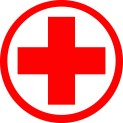 изображение «красный крест»необходима срочная помощь медика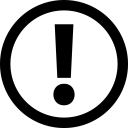 изображение «восклицательного знака»есть вопрос, который может быть адресован Главному эксперту или любому эксперту на площадке, кроме эксперта-наставника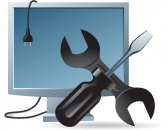 изображение «монитора компьютера и инструментов»необходима помощь технического эксперта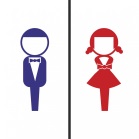 изображение «девочки/мальчика»необходим выход и сопровождение в санитарную комнатуОписание заданияТребования к волонтерамВыполнение судейства игровых видов спортаВолонтеры-актеры не требуютсяРазработка материалов и проведение антидопинговых мероприятий с разными аудиториями (спортсмены 10-12 лет).Для проведения КЗ подбираются волонтеры-актеры: спортсмены в возрасте 10-12 лет. Каждому конкурсанту предоставляется уникальная группа волонтеров 2 мальчика, 2 девочки. Повторный выход волонтеров-актеров к другому конкурсанту не допустим.Разработка и проведение марафонов физкультурно-оздоровительной направленностиВолонтеры-операторы, необходимы в день знакомства с площадкой конкурсантов и в день выполнения задания модуля№Наименование Краткие (рамочные) технические характеристикиВидКоличествоЕдиница измерения1Спортивная формаСпортивная футболка, спортивные штаны, олимпийка (по необходимости)Одежда1шт.2Спортивная обувь с нескользкой подошвойКроссовки на шнурках или липучках со светлой подошвойОдежда1шт.3Карта памяти sdhc Карта памяти формата SDHC, объем не менее 32 Гб, не более 64 ГбИнструмент4шт.4USB-флешкаМинимальный объем 16 GbИнструмент2шт.5Спортивный секундомер Материал: пластик, с функцией запоминания результатовИнструмент1шт.6Сантиметровая лентаСантиметровая лента с делением в 1 см с двух сторон. Общая длина 200 смИнструмент1шт.7РулеткаИзмерительная рулетка с фиксатором, 10м x 25ммИнструмент1шт.8КалькуляторКритически важные характеристики отсутствуютИнструмент1шт.9СвистокМатериал: пластик или металл с шнуркомИнструмент1шт.10Зеркальный/цифровой фотоаппарат/видеокамераЗеркальный/цифровой фотоаппарат с возможностью видеозаписи/видеокамера  в формате Avi, Mp4. С дополнительной возможностью дистанционного управления. Наличие входа для петличного микрофонаОборудование1шт.11АккумуляторСовместимый с фотоаппаратом и емкостью 1000 mahИнструмент2шт.12Зарядное устройство для аккумулятора фотоаппарата/видеокамерыСовместимый с аккумулятором от фотоаппарата/видеокамерыИнструмент1шт.13Микрофон петличный/беспроводной для фотоаппарата/видеокамерыСовместимый с фотоаппаратом/видеокамера; всенаправленный петличный микрофон для смартфонов, DSLR, диктофонов и т.п. Оснащен Omni pickup pattern для полного охвата в 360 градусов. Длина кабеля - 150 см.Оборудование1шт.14Батарейка для микрофона (по необходимости)Типоразмер ААА LR-03 / АА LR6
 Емкость: 1500 мА*чИнструментколичество на усмотрение конкурсанташт.15ШтативШтатив для фотоаппарата на трехсекционной опоре с тремя ножками, высота при всех выдвинутых секторах ножек – 130 см, с выдвинутой центральной колонной – 170 см; центральная колонна вращается и наклоняется до 180 градусовИнструмент1шт.16Планшет / смартфонAndroid, чистый Оборудование1шт.17НаушникиСовместимые со смартфоном (проводные / беспроводные)Оборудование1шт.18ЕвроконвертКонверт европейского стандарта Е65. Размер 220*110 ммКанцелярия10шт.19Маска одноразоваяКритически важные характеристики позиции отсутствуютСИЗколичество на усмотрение конкурсанташт.20Резиновые перчаткиКритически важные характеристики позиции отсутствуютСИЗколичество на усмотрение конкурсанташт.21Контейнер для хранения материаловМинимальные размеры 25 см * 27 см * 15 смИнструмент1шт.